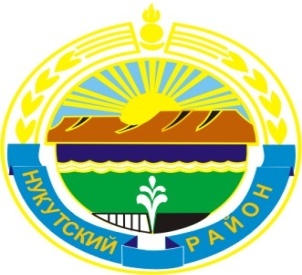 МУНИЦИПАЛЬНОЕ  ОБРАЗОВАНИЕ«НУКУТСКИЙ  РАЙОН»АДМИНИСТРАЦИЯМУНИЦИПАЛЬНОГО ОБРАЗОВАНИЯ«НУКУТСКИЙ РАЙОН»постановление26 августа 2020                                                  № 367                                     п. Новонукутский В целях реализации мероприятий федерального проекта «Успех каждого ребенка» национального проекта «Образование», утвержденного протоколом президиума Совета при Президенте Российской Федерации по стратегическому развитию и национальным проектам от 03.09.2018 года № 10, на основании распоряжения Правительства Иркутской области  от 04.07.2019 года № 460-рп «О внедрении целевой модели развития региональной системы дополнительного образования детей в Иркутской области», руководствуясь распоряжением Министерства образования Иркутской области от 27.02.2020 года № 155-мр «О методических рекомендациях по применению Правил персонифицированного финансирования дополнительного образования детей в Иркутской области», ст.35 Устава муниципального образования «Нукутский район», АдминистрацияПОСТАНОВЛЯЕТ:Ввести с 01 сентября 2020 года дополнительную штатную единицу по должности методист в МБУ ДО Нукутский ДЮЦ - 1 шт.ед.Директору МБУ ДО Нукутский ДЮЦ (Арефьева А.Г.) внести соответствующие изменения в штатное расписание.Опубликовать настоящее постановление в печатном издании «Официальный курьер» и разместить на официальных сайтах муниципального образования «Нукутский район» и МБУ ДО Нукутский ДЮЦ.Контроль за исполнением настоящего постановления возложить на заместителя мэра муниципального образования «Нукутский район» по социальным вопросам М.П.Хойлову.Мэр                                                                                                             С.Г. Гомбоев   Перечень организаций,  должностных  лиц,  которым надлежит разослать постановление:- Отдел образования Администрации МО «Нукутский район» - 1 экз.- МКУ «Центр образования Нукутского района» - 1 экз.- МБУ ДО Нукутский ДЮЦ – 1.О введении дополнительной штатной единицы в МБУ ДО Нукутский ДЮЦЮрисконсульт МКУ «Центр образования Нукутского района»_______________(подпись)Е.А. МонхороеваСогласовано:Начальник Отдела образования администрации МО «Нукутский район» Директор МКУ «Центр образования Нукутского района»_______________(подпись)_______________(подпись)В.И. ГороховаА.П. ТапхароваГлавный специалист-юрист юридического отдела КУМИ МО «Нукутский район»Начальник Финансового управления администрации МО «Нукутский район»Начальник Экономического управления администрации МО «Нукутский район»Заместитель мэра Администрации МО «Нукутский район» по социальным вопросам_______________(подпись)_______________(подпись)_______________(подпись)_______________(подпись)______________Т.В. УдановаН.А. ПлатоноваМ.П. Хойлова